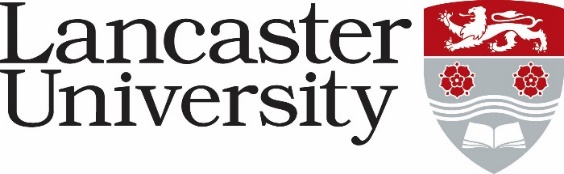 Person Specification Senior Research Associate in Auditory Neuroscience0465-24· Application Form – assessed against the application form, curriculum vitae and letter of support. Applicants will not be asked to make a specific supporting statement. Normally used to evaluate factual evidence eg award of a PhD. Will be “scored” as part of the shortlisting process.· Supporting Statements - applicant are asked to provide a statement to demonstrate how they meet the criteria. The response will be “scored” as part of the shortlisting process.· Interview – assessed during the interview process by either competency based interview questions, tests, presentation etc.CriteriaEssential/ DesirableApplication Form/ Supporting Statements/ Interview*A PhD in Cognitive Neuroscience, Communication Sciences, Auditory/Hearing Science, Developmental Psychology, or a cognate area. The PhD thesis should be submitted before the start date of the advertised position.EssentialApplication FormExperience, or interest, in working with children. With a good understanding of ethical issues, safeguarding and data protection regulations in relation to child-based research activity.EssentialSupporting statement / Interview Basic knowledge of relevant scientific literature on hearing, speech perception, communication and/or multisensory integration.EssentialInterviewExperience conducting in-lab research and neuroimaging research (e.g., fNIRS, EEG or other techniques) on auditory perception, speech perception, communication, multisensory integration, hearing loss, or another relevant area.EssentialSupporting statement / InterviewAbility to write independently in one or more programming environments/languages (e.g. MATLAB, R, Python) for data collection and analysis.EssentialSupporting statement / InterviewAbility to use quantitative data analysis methods appropriate for behavioural and neuroimaging data (e.g., ANOVA, regression analysis, general linear modelling).EssentialSupporting statement / InterviewCuriosity and interest in naturalistic experimentation for speech perception and communication research.EssentialInterviewExcellent communication and interpersonal skills (e.g., published manuscripts as first or co-author, presenting at conferences and public engagement).EssentialApplication form / InterviewCommitment to equal opportunities, and working with colleagues, stakeholders, research participants and their families from all cultures and backgrounds.EssentialSupporting statement / InterviewA demonstrable commitment to open science.EssentialApplication form / InterviewWillingness to occasionally work flexible hours (e.g., data collection, engagement and/or impact activities)EssentialSupporting statement / InterviewExperience interacting with patient populations.DesirableSupporting statement / InterviewExperience conducting advanced statistical analyses with behavioural and neuroimaging data (e.g., backward modelling and/or cluster analysis).DesirableSupporting statement / InterviewExperience of working on clinical trials and/or NHS ethics.DesirableSupporting statement / Interview